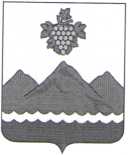 РЕСПУБЛИКА ДАГЕСТАНАДМИНИСТРАЦИЯ МУНИЦИПАЛЬНОГО РАЙОНА
«ДЕРБЕНТСКИЙ РАЙОН»368600, г. Дербент, ул. Гагарина, 23                      Тел. (87240) 4-31-75	                             derbentrayon@e-dag.ruПОСТАНОВЛЕНИЕ«30» декабря 2022 г.                                                                                     №281Об утверждении муниципальной программы
«Профилактика правонарушений» в муниципальном районе
«Дербентский район» на 2023 годВ рамках реализации направлений развития Республики Дагестан «Безопасный Дагестан», а также в целях снижения уровня криминализации различных групп населения Дербентского района и недопущения вовлечения молодежи в противоправную деятельность, руководствуясь Уставом муниципального образования «Дербентский район», постановляю:Утвердить муниципальную программу «Профилактика правонарушений» в муниципальном районе «Дербентский район» на 2023 год (приложение № 1).Утвердить Предложение по муниципальной программе «Профилактика правонарушений» в муниципальном районе «Дербентский район» на 2023 год (приложение № 2).Утвердить Сводный план муниципальной программы «Профилактика правонарушений» в муниципальном районе «Дербентский район» на 2023 год (приложение № 3).Структурным подразделениям администрации муниципального района «Дербентский район» обеспечить исполнение плана мероприятий муниципальной программы «Профилактика правонарушений» в муниципальном районе «Дербентский район».Контроль за исполнением настоящего постановления возложить на заместителя Главы администрации Дербентского района Эмиргамзаева С.Г.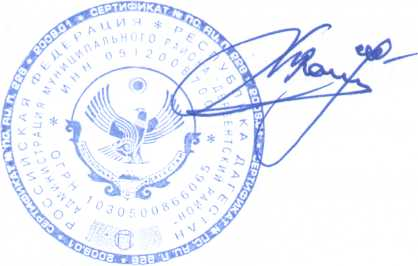 ГлаваПриложение №1к постановлению администрации муниципального района «Дербентский район»№281 от «30» 12 2022 г.МУНИЦИПАЛЬНАЯ ПРОГРАММА«Профилактика правонарушений» в муниципальном районе «Дербентский район» на 2023 год
1.Общие сведения3. Этапы и контрольные точки5. Ключевые риски6. Описание муниципальной программыЗаместитель Главы АдминистрацииМР «Дербентский район»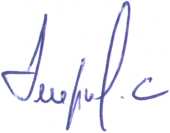 Приложение №2к постановлению администрации муниципального района «Дербентский район»№281 от «30» 12 2022 г.ПРЕДЛОЖЕНИЕмуниципальной программы
«Профилактика правонарушений» в муниципальном районе «Дербентский район» на 2023 год1. Общие сведения2.Органы управления муниципальной программой3. Дополнительные сведения, ограничения и допущенияЗаместитель Главы Администрации МР «Дербентский район»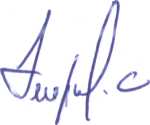 Приложение №2к постановлению администрации муниципального района «Дербентский район»№281 от «30» 12 2022 г.СВОДНЫЙ ПЛАН МУНИЦИПАЛЬНОЙ ПРОГРАММЫ«Профилактика правонарушений в муниципальном районе «Дербентский район» на 2023 год1.Общие сведения2. План муниципальной программы по контрольным точкам3. План финансового обеспечения муниципальной программы4. Контактная информация об участниках муниципальной программыЗаместитель Главы АдминистрацииМР «Дербентский район»Эмиргамзаев С.Г.Наименование направления«Безопасный Дагестан»«Безопасный Дагестан»«Безопасный Дагестан»Краткое	наименованиемуниципальной программыПрофилактика    правонарушенииСрок начала и окончанияпрограммы10.01.2023г.-31.12.2023г.Куратор	муниципальнойпрограммыЭмиргамзаев С.Г.- заместитель Главы администрации муниципального района «Дербентский район» по общественной безопасностиЭмиргамзаев С.Г.- заместитель Главы администрации муниципального района «Дербентский район» по общественной безопасностиЭмиргамзаев С.Г.- заместитель Главы администрации муниципального района «Дербентский район» по общественной безопасностиФункциональный заказчикАдминистрация муниципального района «Дербентский район»Администрация муниципального района «Дербентский район»Администрация муниципального района «Дербентский район»Руководитель муниципальной программыАлиев Н.А. - начальник отдела по антитеррористической работе администрации муниципального района «Дербентский район»Алиев Н.А. - начальник отдела по антитеррористической работе администрации муниципального района «Дербентский район»Алиев Н.А. - начальник отдела по антитеррористической работе администрации муниципального района «Дербентский район»Исполнители и соисполнители мероприятий муниципальнойпрограммыОтдел по антитеррористической работе, МКУ «Управление образования», Комиссия по делам несовершеннолетних и защите их прав, ПДН	ОМВД России по Дербентскому району (посогласованию), ГБУ «Дербентская ЦРП» (по согласованию)Отдел по антитеррористической работе, МКУ «Управление образования», Комиссия по делам несовершеннолетних и защите их прав, ПДН	ОМВД России по Дербентскому району (посогласованию), ГБУ «Дербентская ЦРП» (по согласованию)Отдел по антитеррористической работе, МКУ «Управление образования», Комиссия по делам несовершеннолетних и защите их прав, ПДН	ОМВД России по Дербентскому району (посогласованию), ГБУ «Дербентская ЦРП» (по согласованию)Разработчик	паспортамуниципальной программыАлиев Н.А. - начальник отдела по антитеррористической работе Администрации муниципального района «Дербентский район»Алиев Н.А. - начальник отдела по антитеррористической работе Администрации муниципального района «Дербентский район»Алиев Н.А. - начальник отдела по антитеррористической работе Администрации муниципального района «Дербентский район»2. Содержание муниципальной программыЦель муниципальной программыСнижение уровня криминализации различных групп населения Дербентского района и недопущение вовлечения молодежи в противоправную деятельностьПоказатели муниципальной программы и их значение по годамПоказательТип показателя (основной, аналитический, показатель второго уровня)Базовое значение 2022 г.Период, год2023 г.Показатели муниципальной программы и их значение по годам- количество несовершеннолетних состоящих на учете в комиссии по делам несовершеннолетнихОсновной14Показатели муниципальной программы и их значение по годам-количество	общественно	значимых	мероприятийпрофилактического характераОсновной57Показатели муниципальной программы и их значение по годам-количество	зарегистрированных	преступленийсовершенных несовершеннолетнимиОсновной6Результаты муниципальной программыстабильная обстановка в районе;снижение преступности и правонарушений в муниципальном районе «Дербентский район»стабильная обстановка в районе;снижение преступности и правонарушений в муниципальном районе «Дербентский район»стабильная обстановка в районе;снижение преступности и правонарушений в муниципальном районе «Дербентский район»стабильная обстановка в районе;снижение преступности и правонарушений в муниципальном районе «Дербентский район»№ п/пНаименованиеТип (завершение этапа / контрольная точка результата / контрольная точка показателя)Срок1Подготовка предложений муниципальной программыПредложения22.12.2022г.2Утверждение предложений муниципальной программыПравовой акт2022г.3Подготовка муниципальной программыПрограмма22.12.2022г.4Подготовка сводного плана муниципальной программыСводный план программы22.12.2022г.5Утверждение программы и сводного плана муниципальной программыПроект постановления2022г.6Программа нормативно правового акта согласовано с заинтересованными должностными лицами администрацииЛист согласования24.12.2022г.МР «Дербентский район»7Нормативно правовой акт согласован и принят главой муниципального района «Дербентский район»Постановление Главы муниципального района «Дербентский район»2022г.8Реализация муниципальной программыПлан мероприятий10.01.2023г.-31.12.2023г.9Завершение муниципальной программыОтчет по реализации программы31.12.2023г.4. Бюджет14. Бюджет1муниципальной программымуниципальной программыИсточники финансированияИсточники финансированияГ од реализации 2023 год.ВсегоБюджетные источники, тыс. рублейфедеральный бюджет0Бюджетные источники, тыс. рублейреспубликанский бюджет0Бюджетные источники, тыс. рублейместный бюджет300.0300.0Внебюджетные источники, тыс. рублейВнебюджетные источники, тыс. рублейИтогоИтого300.0№ п/пНаименование рискаМероприятия по предупреждению рискаУхудшение криминогенной ситуации в районе-активизировать пропаганду правовых знаний среди населенияСвязь с государственными программами Республики Дагестан-Постановление Правительства Республики Дагестан №659 от 22.12.2014г. «Об утверждении государственной программы Республики Дагестан «Обеспечение общественного порядка и противодействие преступности в Республике Дагестан на 2015-2020 годы», подпрограмма: «Обеспечение общественного порядка и противодействие преступности в Республике Дагестан на 2015-2017 годы».Взаимосвязь с другими государственными программами-Постановление Правительства Российской Федерации №345 от 15.04.2014 года «Об утверждении государственной программыРоссийской Федерации «Обеспечение общественного порядка и противодействие преступности».Формальные основания для инициации-ФЗ-№182 от 23.06.2016г. «Об основах системы профилактики правонарушений в Российской Федерации»;-ФЗ-№120 от 24.06.1999г. «Об основах профилактики безнадзорности и правонарушений несовершеннолетних»;Закон Республики Дагестан №52 от 29.06.2017г. «О профилактике правонарушений в Республике Дагестан»;Закон Республики Дагестан №58 от 03.11.2006г. «О профилактике безнадзорности и правонарушений несовершеннолетних в Республике Дагестан»;Закон Республики Дагестан №60 от 08.06.2015г. «О народных дружинах в Республике Дагестан».Наименование направления«Безопасный Дагестан»Обоснование муниципальной программыПринятие настоящей Программы продиктовано необходимостью повышения эффективности работы по профилактике правонарушений и преступлений, укрепления правопорядка и общественной безопасности в муниципальном районе «Дербентский район».В целях предотвращения вовлечения несовершеннолетних в террористическую деятельность, недопущения распространения радикальной идеологии в молодежной среде, в Отделе МВД России по Дербентскому району заведено 32 контрольно - наблюдательных дел на семьи членов незаконных вооруженных формирований, в которых воспитываются 84 несовершеннолетних, осужденных	15 семей, в которых воспитываются 46несовершеннолетних, ликвидированных членов НВФ - 2, в которых воспитываются 2 несовершеннолетних, находящие в розыске - 6 семей, в которых воспитывается - 13 детей, из Сирии вернулись - 17 детей, они воспитываются в - 4 семьях. Из 84 детей, 32 ребенка школьного возраста, 38 дошкольного возраста, 2 старшего возраста. Сотрудниками ОПДН проводится работа в рамках, заведенных КНД на семьи, нейтрализованных и действующих членов банд групп, а также их пособников, в которых проживают несовершеннолетние, в КНД концентрируются вся полученная в ходе проводимой работы информация об указанных семьях.Предлагаемая Программа предусматривает долгосрочную работу по организации профилактики правонарушений с участием всех заинтересованных служб, ведомств, органов местного самоуправления и организаций независимо от форм собственности.Формальные основания для инициации муниципальной программы- ФЗ-№182 от 23.06.2016г. «Об основах системы профилактики правонарушений в Российской Федерации»;Формальные основания для инициации программыФЗ-№120 от 24.06.1999г. «Об основах профилактики безнадзорности и правонарушений несовершеннолетних»;Закон Республики Дагестан №52 от 29.06.2017г. «О профилактике правонарушений в Республике Дагестан»;Закон Республики Дагестан №58 от 03.11.2006г. «О профилактике безнадзорности и правонарушений несовершеннолетних в Республике Дагестан»;Закон Республики Дагестан №60 от 08.06.2015г. «О народных дружинах в Республике Дагестан»;Постановление главы администрации муниципального района «Дербентский район» № 435 от27 декабря 2016г. «Об утверждении комплексной программы «Профилактики правонарушений на территории муниципального района «Дербентский район».Связь с государственными программами Российской Федерации и государственными программами Республики ДагестанПостановление Правительства Республики Дагестан №659 от 22.12.2014г. «Об утверждении государственной программы Республики Дагестан «Обеспечение общественного порядка и противодействие преступности в Республике Дагестан на 2015-2020 годы», подпрограмма: «Обеспечение общественного порядка и противодействие преступности в Республике Дагестан на 2015-2017 годы»;Постановление Правительства Российской Федерации №345 от 15.04.2014 года «Об утверждении государственной программы Российской Федерации «Обеспечение общественного порядка и противодействие преступности».Цели муниципальной программы- Снижение уровня	криминализации различных групп населенияДербентского района и недопущение вовлечения молодежи в противоправную деятельность.Задачи муниципальной программыформирование в Дербентском районе обстановки нетерпимости и негативного отношения к фактам правонарушений;вовлечение в деятельность по предупреждению правонарушений организаций всех форм собственности;повысить эффективность работы пресс-службы.Показатели муниципальной программы- количество несовершеннолетних состоящих на учете в комиссии ПДН;-количество общественно значимых мероприятий профилактического характера;-количество	зарегистрированных	преступлений	совершенныхнесовершеннолетними.Стратегические рискивовлечение молодых людей в криминальную среду;Увеличить профилактическую работу в образовательных организациях города с детьми «группы риска».недоверие населения к правоохранительным органам и формирование негативного мнения о правоохранительной системе и результатах ее деятельности;На постоянной основе привлекать представителей правоохранительных органов в мероприятия по профилактике правонарушений. Ежеквартально проводить собрания, сходы граждан на которых заслушивать отчеты участковых уполномоченных полиции о проделанной работе.Оценка длительности муниципальной программы10.01.2023г.-31.12.2023г.Оценка бюджета муниципальной программыВсего: 300.0 (Триста тысяч рублей 00 копеек)Федеральный бюджет: 0Региональный бюджет: 0Местный бюджет: 300.0 (Триста тысяч рублей 00 копеек)Куратор муниципальной программыЗаместитель Главы администрации муниципального района «Дербентский район» по общественной безопасности - Эмиргамзаев С.Г.Функциональный заказчикАдминистрация муниципального района «Дербентский район»руководитель муниципальной программыНачальник отдела по антитеррористической работе администрации муниципального района «Дербентский район» - Алиев Н.А.Перечень основных исполнителей и соискателей муниципальной программыОтдел по антитеррористической работе; МКУ «Управление образования»; Руководители образовательных организаций в МР «Дербентский район»; Комиссия по делам несовершеннолетних и защите их прав; ПДН ОМВД России по Дербентскому району (по согласованию); ГБУ РД «Дербентская ЦРП» (по согласованию).Ограничения- привлекать в проводимые мероприятия по профилактике правонарушений представителей правоохранительных органов и Администрации Дербентского района со стажем работы не менее 5 лет.Допущения и предположенияЦели муниципальной программы достижимы по результатам реализации всех мероприятий плана.Куратор муниципальной программыЭмиргамзаев С.Г. - заместитель Главы администрации муниципального района «Дербентский район» по общественной безопасностиРуководитель муниципальной программыАлиев Н.А. - начальник отдела по антитеррористической работе администрации муниципального района «Дербентский район »Разработчик сводного плана программыАлиев Н.А. - начальник отдела по антитеррористической работе администрации муниципального района «Дербентский район»№ п/пНаименование контрольной точкиСрокВид документа и (или) результатОтветственный исполнительУровень контроляОбщие организационные мероприятия по муниципальной программеОбщие организационные мероприятия по муниципальной программеОбщие организационные мероприятия по муниципальной программеОбщие организационные мероприятия по муниципальной программеОбщие организационные мероприятия по муниципальной программеОбщие организационные мероприятия по муниципальной программе1.Подготовка	предложениймуниципальной	программы22.12.2022 г.ПредложенияОтдел АТККуратор программы2.Утверждение	предложениймуниципальной программы2022 г.Правовой актОтдел АТККуратор программы3.Подготовка	муниципальнойпрограммы22.12.2022 г.ПрограммыОтдел АТККуратор программы4.Подготовка сводного плана муниципальной	программы22.12.2022 г.Сводный планОтдел АТККуратор программы5.Утверждение программы	исводного плана программы2022 г.Проект постановленияОтдел АТККуратор программы6.Программа	нормативноправового акта согласован с заинтересованными должностными	лицамиадминистрации	МР«Дербентский район»24.12.2022 г.Лист согласованияОтдел АТККуратор программы7.Нормативно правовой акт согласован и принят главой муниципального района «Дербентский район»2022 г.Постановление администрации муниципального района «Дербентский район»Отдел АТКГлава муниципального района «Дербентский район»8.Реализация программы10.12.2023 г. 12.2023 г.План мероприятий программыРуководитель программыГлава муниципального района «Дербентский район»9.Завершение программы31.12.2023 г.Отчет по реализации программыРуководитель программыГлава муниципального района «Дербентский район»№ н/пНаименование мероприятияГлавные распорядители бюджетных средствБюджетные источники финансирования, рублейБюджетные источники финансирования, рублейБюджетные источники финансирования, рублейВнебюджетные источники финансированияВсего, рублей№ н/пНаименование мероприятияГлавные распорядители бюджетных средствфедеральный бюджетреспубликанский бюджетместный бюджет1Разработка,	издание	и бесплатное распространение в учреждениях, организациях в МР «Дербентский район «листовок, буклетов, плакатов»	по	вопросам	профилактикиправонарушенийФинансовое управление40.000 руб.40.000 руб.1.1Разработка буклетов (1 шт.)1шт,-1000 р.1.2Печать буклетов, цветной, 2 фальца, глянец, плотность бумаги 130 гр. (21ммх297мм) 200030.000 руб 1шт,-15 р.1.3Разработка плакатов (1 шт.)1.000 руб.1.4Печать плакатов, цветной, глянец (420x300мм)150 шт.7500	руб1шт.-50 р.1.5Разработка листовок (1 шт.)1шт.-500 р.2Проведение в образовательных организациях мероприятий (классных часов, круглых столов, встреч и семинаров) по вопросам профилактики правонарушенийФинансовое управление45.000 руб.45.000 руб.2.1Печать	баннера	3x2м.	440гр	поправонарушениям (10 шт.)25.000 руб.1шт.-2500 р.2.2Размещение баннеров на рекламные щиты 6x3м. (10 шт.)20.000 руб.1шт.-2.000р3Проведение общерайонного мероприятия «День профилактики правонарушений»Финансовое управление60.000 руб.60.000 руб.3.1Печать стикеров, цветной глянец, самоклеящейся формата А4, 300 шт.9.000 руб.1шт.-30 р.3.2Разработка листовки (1 шт.)1шт.-500 р.3.3Печать листовок, цветные, глянец (105ммх 149мм), 1300 шт.19.500 руб.1шт,-15 р.3.4Разработка буклетов, 1 шт.1шт.-500 р.3.5Печать буклетов, цветной, 2 фальца, глянец, плотность бумаги 130 гр. (21иих297мм) 1000 шт.15.000 руб.1шт.-15 р.3.6Разработка плакатов (1 шт.)1шт.-500 р.3JПечать плакатов, цветной, глянец (420ммх300мм), 300 шт.15.000 руб.1шт.-50 р.4Проведение в общешкольной акции «Мы за правопорядок»Финансовое управление44.000 руб.44.000 руб.4.1Разработка плаката (4 шт.)4шт.-2.000 р.4.2Печать плаката, цветной, глянец, (420x300мм),540 шт.27.000 руб.1шт.-50 р.4.3закупка шариков с рисунками, надутые гелиевым газом, резиновый, диаметр 30 см.(500 шт.)15.000 руб.1шт.-30 р.5Функционирование деятельности добровольной народной дружины на территории МР «Дербентский район»Финансовое управление60.000 руб.60.000 руб.6Проведение общерайонных мероприятий «День профилактики правонарушений»Финансовое управление51.000 руб.51.000 руб.6.1Разработка настенного стенда ПВХ 4мм (1 шт.)1шт.-2000 р.6.2Информационный стенд 150x120 ПВХ4мм, клеящаяся пленка по правонарушениям - 14 шт.49.000 руб.1шт.-3500 р.Всего:300.0 (Триста тысяч рублей 00 копеек)300.0 (Триста тысяч рублей 00 копеек)300.0 (Триста тысяч рублей 00 копеек)300.0 (Триста тысяч рублей 00 копеек)300.0 (Триста тысяч рублей 00 копеек)300.0 (Триста тысяч рублей 00 копеек)№ п/пРоль в муниципальной программеФ.И.О.ДолжностьКонтактная информация1.Куратор программыЭмиргамзаев Садир ГасановичЗаместитель Главы администрации МР «Дербентский район»898829336772.Руководитель программыАлиев Нежмутдин АлибековичНачальник	отдела	поантитеррористической	работеадминистрации МР «Дербентский район»896400455593.Разработчик программыАлиев Нежмутдин АлибековичНачальник	отдела	поантитеррористической	работеадминистрации МР «Дербентский район»896400455594.Исполнитель плана мероприятий программыГаджиева Диана АгасиевнаГлавный	специалист	МКУ«Управления	образования»	МР«Дербентский район»892857999625.Исполнитель плана мероприятий программыКеримов ШейхрагимШагабитдиновичМКУ	«Управления	культуры,молодежной	политики и туризма»МР «Дербентский район»890347770116.Исполнитель плана мероприятий программыБайрамалиев Сабир ИсмаиловичВедущий специалист отдела АТК администрации МР «Дербентский район»896674784747.Исполнитель плана мероприятий программыАбдулов Рашид ЧупановичГлавврач ГБУ «Дербентская ЦРП» Дербентского района892851104608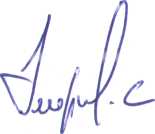 Исполнитель планамероприятий муниципальнойпрограммыГаджиев НизамМагомедгасановичНачальник отдела по делам несовершеннолетних УУП и ПДН ОМВД России по Дербентскому району89994196393